BAB IVHASIL PENELITIAN DAN PEMBAHASANGambaran Umum Sejarah Berdirinya Shopee Shopee merupakan situs elektronik komersial yang berkantor pusat di Singapura yang dimiliki oleh Sea Limited atau sebelumnya dikenal dengan nama Garena, yang didirikan pada tahun 2009 oleh Forrest Li. Shopee pertama kali diluncurkan di Singapura pada tahun 2015, sejak saat itu memperluas jangkauannya ke beberapa negara, seperti; Thailand, Malaysia, Indonesia, Taiwan, Vietnam dan Filipina. Pada tahun 2019, Shopee juga sudah aktif di negara Brazil, menjadikannya negara pertama di Amerika Selatan dan luar Asia yang dikunjungi Shopee. Shopee sendiri dipimpin oleh Chris Feng mantan karyawan Rocket internet yang pernah memimpin Zalora dan Lazada.Shopee mulai masuk ke pasar Indonesia pada akhir mei 2015 dan baru mulai beroperasi pada akhir juni 2015. Shopee Indonesia beralamat di Wisma 77 Tower 2, Jl. Letjen.S. Parman, Palmerah DKI Jakarta 11410 Indonesia. Shopee merupakan aplikasi Marketplace online yang digunakan untuk jual beli melalui ponsel dengan cepat dan mudah. Shopee menawarkan berbagai macam produk, mulai dari fashion sampai dengan produk untuk kebutuhan sehari- hari. Shopee hadir di Indonesia untuk membawa pengalaman baru dalam berbelanja. Shopee memfasilitasi penjual untuk untuk berjualan dengan mudah dan membekali pembeli dengan proses pembayaran yang memberikan rasa aman bagi pembeli. Saat ini, angka unduhan Shopee telah mencapai 100 juta lebih unduhan di Google Play Store. 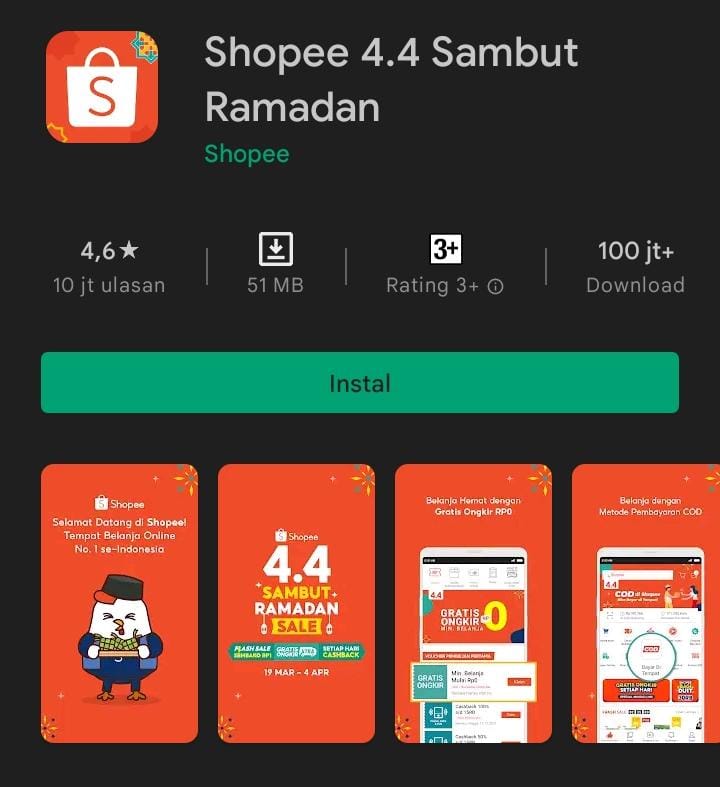 Gambar IV.1. Jumlah Unduhan Shopee di Google Play Store.Sumber : Play Store 	 Sasaran pengguna Shopee adalah kalangan anak remaja yang saat ini terbiasa melakukan kegiatan dengan bantuan Smartphone termasuk kegiatan berbelanja. Produk-produk yang ditawarkan oleh Shopee lebih mengarah pada produk fashion dan kebutuhan sehari-hari seperti kebutuhan rumah tangga. 	Pada awal pengguna akan disambut dengan fitur- fitur yang tersedia di Shopee, yaitu fitur SPayLatter, fitur Pulsa, Tagihan & Hiburan, fitur Shopee Xpress Instant, fitur Shopee Mall, fitur Gratis Ongkir & Voucher, fitur Shopee Games, fitur Bayaar di Tempat, fitur ShopeeFood, fitur ShopeePay, fitur Shopee Segar, fitur Shopee Supermarket, fitur Peduli Lindungi, fitur Shopee Live, fitur Shopee Feed, fitur Serba Seribu, fitur Elektronik 100% ORI, fitur Shopee Pilih Lokal, fitur inFashion, fitur Shopee Cuci Gudang, fitur Shopee Barokah, fitur Murah Lebay, fitur Man Sale, fitur 100% Original Beauty, fitur Pasti Diskon 50%, fitur Keuangan, fitur Semua Promo. Totalnya ada 26 fitur yang ada di Shopee, yang akan memenuhi kebutuhan sehari- hari pengguna Marketplace Shopee. Logo Marketplace Shopee 	Logo Marketplace Shopee yaitu sebagai berikut: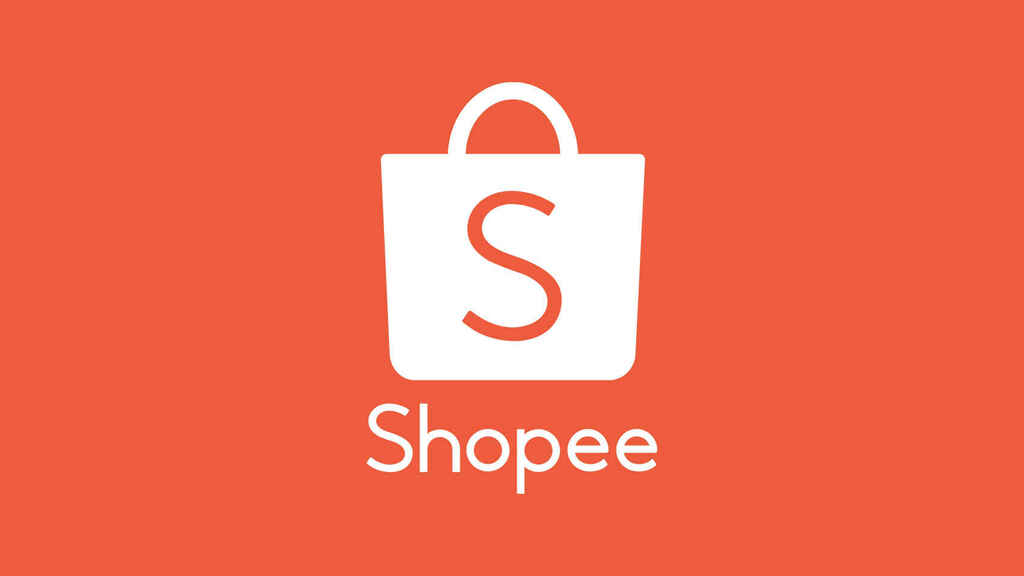 Gambar IV.2 Logo ShopeeSumber : Google	 Dalam logo Shopee sendiri, diwarnai dengan warna orange dan putih. Yang artinya sebagai warna yang hangat, supaya menjadi daya tarik tersendiri dan mampu meningkatkan daya minat pengguna Shopee untuk membeli sesuatu produk. Gambar keranjang ini mengartikan keranjang belanjaan dan huruf S adalah simbol dari Shopee sendiri. Visi dan Misi VisiMenjadi aplikasi E-commer Marketplace nomor 1 di Indonesia.MisiMengembangkan jiwa kewirausahaan bagi para penjual di Indonesia. Deskripsi Responden 	Penelitian ini menggunakan sampel berjumlah 100 responden dari populasi pengguna Marketplace Shopee yang diuraikan karakteristik responden berdasarkan jenis kelamin, umur, pendidikan terakhir, pekerjaaan, gaji. Adapun hasil karakteristik tersebut adalah sebagai berikut : Identitas Responden menurut Jenis KelaminTabel IV.1Identitas Responden menurut Jenis KelaminSumber : Data primer yang diolah 2022Berdasarkan data tabel tersebut diketahui bahwa jenis kelamin responden yang diambil sebagai sampel adalah dari jenis kelamin laki-laki sejumlah 41 pembeli atau 41% dan perempuan sejumlah 59 pembeli atau 59%. Dilihat dari jenis kelamin dapat dilihat bahwa responden yang dominan melakukan pembelian melalui Marketplace Shopee adalah perempuan, karena perempuan dinilai cenderung lebih konsumtif dan memiliki tugas berbelanja untuk memenuhi kebutuhan sehari-hari.Identitas Responden Menurut Usia Tabel IV. 2
Identitas Responden Menurut UsiaSumber : Data primer yang diolah 2022Berdasarkan tabel diatas menunjukkan bahwa dari 100 responden yaitu untuk yang berusia < 17 tahun berjumlah 11 konsumen atau 11%, berusia 18- 25 tahun berjumlah 63 konsumen atau 63%, berusia 26- 30 tahun berjumlah 12 konsumen atau 12%, berusia > 30 tahun berjumlah 14 konsumen atau 14 %Identitas Responden Menurut Pendidikan Terakhir Tabel IV. 3
Identitas Responden Menurut Pendidikan TerakhirSumber : Data primer yang diolah 2022Berdasarkan tabel tersebut dari 100 responden yang diteliti diketahui dari pendidikan yang paling dominan melakukan pembelian melalui Marketplace Shopee adalah SLTA sebanyak 53 orang atau 53%.Identitas Responden Menurut PekerjaanTabel IV. 4
Identitas Responden Menurut PekerjaanSumber : Data primer yang diolah 2022Berdasarkan tabel tersebut dari 100 responden yang diteliti menunjukkan responden dengan pekerjaan Wiraswasta yang paling dominan melakukan pembelian melalui Marketplace Shopee dengan presentase 55%.Identitas Responden Menurut GajiTabel IV. 5
Identitas Responden Menurut GajiSumber : Data primer yang diolah 2022Berdasarkan tabel tersebut dari 100 responden yang diteliti menunjukkan responden dengan pendapatan/bulan Rp. 1.500.000-Rp. 5.000.000 yang paling dominan melakukan pembelian melalui Marketplace Shopee dengan presentase 46%.Metode AnalisisUji Asumsi KlasikUji NormalitasUji ini bertujuan untuk mendeteksi apakah data yang diteliti berdistribusi normal atau tidak. Normal disini maksudnya data yang didapatkan memiliki sebaran data yang merata mewakili populasi. Output data penelitian yang baik adalah yang memiliki data yang berdistribusi secara normal. Berikut merupakan hasil uji normalitas.Tabel IV. 6
Hasil Uji NormalitasSumber: data primer yang diolah, 2022Nilai kolmogrov smirnov adalah 1.114 dan nilai signifikansinya 0,050 > 0,05 sehingga dapat disimpulkan bahwa model regresi layak digunakan karena memenuhi asumsi normalitas atau sebaran data penelitian berdistribusi normal.Uji MultikoliniearitasUji multikolinearitas bertujuan untuk menguji apakah pada model regresi ditemukan adanya korelasi antar peubah bebas. Jika terjadi korelasi maka dinamakan terdapat problem multikolinearitas. Model regresi yang baik seharusnya tidak terjadi korelasi di antara peubah bebas. Untuk mendeteksi adanya multikolinearitas dapat dilihat dari nilai VIF (Variance Inflaction Factor). Pedoman suatu model yang bebas multikolinearitas yaitu mempunyai VIF ≤ 10 dan tolerance value > 0,01. Berikut merupakan hasil uji multikolinieritas dengan menggunakan SPSS 20:Tabel IV. 7
Hasil Uji Multikolinearitas	Sumber: data primer yang diolah, 2022Berdasarkan tabel diatas dapat dikatakan bahwa setiap variabel tidak terjadi multikolinearitas dikarenakan nilai VIF  ≤ 10 dan tolerance value > 0,01.Uji HeterokedastisitasUji heterokedastisitas bertujuan untuk menilai apakah ada ketidaksamaan varian dari error untuk semua pengamatan setiap variabel brand image, diversity product dan kepercayaan produk terhadap keputusan pembelian. Model regresi yang baik seharusnya tidak terjadi ketidaksamaan varian dari error untuk semua pengamatan setiap variabel bebas. Dalam penelitian ini digunakan uji Glejer, yaitu dengan cara meregresikan nilai Absolut Residual terhadap variabel independent yaitu variabel brand image, diversity product dan kepercayaan produk. Ada tidaknya heterokedastisitas diketahui dengan melihat signifikansinya terhadap derajat kepercayaan 0,05 atau 5%. Hasil pengujian heterokedastisitas dengan bantuan program SPSS 20 dapat dilihat tabel berikut:Tabel IV. 8
Hasil Uji HeterokedastisitasSumber: data primer yang diolah, 2022Berdasarkan tabel diatas dapat dikatakan bahwa nilai signifikan dari ketiga variabel independen lebih dari 0,05. Dengan demikian dapat disimpulkan bahwa tidak terjadi masalah heterokedastisitas pada model regresi.Uji Regresi Linier BergandaUji ini digunakan untuk mengetahui seberapa besar pengaruh variabel bebas, yaitu brand image, diversity product dan kepercayaan produk terhadap variabel terikat yaitu keputusan pembelian. Persamaan regresi linier berganda adalah sebagai berikut: Y = α+β1X1+β2X2+β3X3+eTabel IV. 9
Hasil Uji Regresi Linear BergandaSumber: data primer yang diolah, 2022Y = 1,373 + 0,150 Brand Image + 0,541 Diversity Product + 0,218 Kepercayaan Produk  + e. Jika segala sesuatu pada variabel-variabel bebas dianggap nol maka nilai keputusan pembelian (Y) adalah sebesar 1,373. Jika terjadi peningkatan brand image sebesar 1, maka keputusan pembelian (Y) akan meningkat sebesar 0,150.Jika terjadi peningkatan diversity product sebesar 1, maka keputusan pembelian (Y) akan meningkat sebesar 0,541. Jika terjadi peningkatan kepercayaan produk sebesar 1, maka keputusan pembelian (Y) akan meningkat sebesar 0,218.Uji R2Analisis  koefisien  determinasi  ini  digunakan  untuk  mengetahui persentase  besarnya  variasi  pengaruh  variabel brand image, diversity product, dan kepercayaan produk terhadap variabel keputusan pembelian.Tabel IV. 10
Hasil Uji R2Sumber: data primer yang diolah, 2022Analisis  Berdasarkan  tabel  IV.10  di  atas  dapat  dilihat  bahwa  angka  Adjusted R  Square  0,630  yang  dapat  disebut  koefisien  determinasi  yang  dalam  hal ini  berarti  63%  keputusan pembelian  dapat  diperoleh  dan  dijelaskan  oleh brand image, diversity product, dan kepercayaan produk.  Sedangkan  sisanya  100%-63%  =  37%  dijelaskan  oleh  faktor  lain  atau  variabel  diluar  model antara lain yang sesuai dengan kondisi pemasaran yaitu bauran promosi, bauran pemasaran, bauran harga dan lain lain.Uji t (Uji Parsial)Uji signifikan parameter individu (uji t) pada dasarnya menujukkan seberapa jauh pengaruh satu variabel independent secara individual dalam menerangkan variabel dependent. Kriteria pengujiannya adalah sebagai berikut : H0 : β1 : β2 :  β3 = 0, tidak terdapat pengaruh signifikan secara parsial  variabel brand image, diversity product, dan kepercayaan produk terhadap variabel keputusan pembelian. H0 : β1 : β2 :  β3 ≠ 0, ada pengaruh signifikan secara parsial variabel brand image, diversity product, dan kepercayaan produk terhadap variabel keputusan pembelian. Apabila - ttabel ≤  thitung ≤  ttabel pada a = 5 %, maka Ho diterima. Apabila - thitung ≤  - ttabel  atau  thitung > ttabel pada a = 5 %, maka Ho ditolak.Tabel IV. 11
Hasil Uji tdaerah tolakdaerah terima-1,984	  	 	    1,984Berdasarkan tabel IV.11 diatas dapat dilihat bahwa: Pengaruh brand image terhadap keputusan pembelian. Pengujian signifikan dengan kriteria pengambilan keputusan: thitung sebesar 2,238 sedangkan ttabel sebesar 1,984 dan signifikan sebesar 0,019, sehingga thitung 2,238 > ttabel 1,984 dan signifikan  0,019 < 0,05, maka H0 ditolak dan H1 diterima, yang menyatakan brand image berpengaruh secara parsial terhadap keputusan pembelian. Pengaruh diversity product terhadap keputusan pembelian. Pengujian signifikan dengan kriteria pengambilan keputusan: thitung sebesar 4,520 sedangkan ttabel sebesar 1,984 dan signifikan sebesar 0,000, sehingga thitung 4,520 > ttabel 1,984 dan signifikan  0,000 < 0,05, maka H0 ditolak dan H1 diterima,  yang  menyatakan diversity product  berpengaruh secara parsial terhadap  keputusan pembelian. Pengaruh  kepercayaan produk terhadap  keputusan pembelian. Pengujian signifikan dengan kriteria pengambilan keputusan: thitung sebesar 2,927 sedangkan ttabel sebesar 1,984 dan signifikan sebesar 0,017, sehingga thitung 2,927 ≤ ttabel 1,984 dan signifikan  0,017 < 0,05, maka H0 ditolak dan H1 diterima,  yang  menyatakan kepercayaan  berpengaruh secara parsial terhadap  keputusan pembelian.PembahasanPengaruh Brand Image terhadap Keputusan Pembelian Melalui Marketplace Shopee pada Masyarakat Karangrejo di Kota Grobogan.Hasil penelitian menunjukkan bahwa Brand Image diperoleh nilai thitung 2,238 > ttabel 1,984 dan signifikan  0,019 < 0,05, berdasarkan hasil tersebut diperoleh keterangan bahwa variabel brand image berpengaruh positif dan signifikan terhadap keputusan pembelian melalui Marketplace Shopee pada masyarakat karangrejo di kota Grobogan. brand image merupakan penentu keinginan dan perilaku paling dasar. Hal ini sejalan dengan penelitian yang dilakukan oleh ( Miati, 2020)  yang menyatakan bahwa brand image berpengaruh positif dan signifikan terhadap keputusan pembelian. Hasil ini juga sesuai dengan penelitian yang dilakukan oleh (Pahlevi & Hadi, 2018) yang menyatakan bahwa brand image berpengaruh positif dan signifikan terhadap keputusan pembelian.Brand Image dalam Perusahaan menjadi hal yang penting sebagai penyebab dalam keputusan pembelian. Brand Image menjadi keyakinan atau preferensi tersendiri bagi konsumen sehingga dapat menjadi acuan  untuk dapat meningkatkan keputusan pembelian. Apabila nilai brand image meningkat maka nilai keputusan pembelian juga akan meningkat. Konsumen yang berbelanja melalui Marketplace Shopee rata- rata adalah remaja dan ibu rumah tangga, mengambil keputusan berbelanja melalui Marketplace Shopee  karena dipengaruhi oleh kebutuhan, berbelanja melalui Marketplace Shopee karena semua brand produk ada di Shopee.Pengaruh Diversity Product terhadap Keputusan Pembelian Melalui Marketplace Shopee pada Masyarakat Karangrejo di Kota Grobogan.Hasil penelitian menunjukkan bahwa diversity product diperoleh nilai thitung 4,520 > ttabel 1,984 dan signifikan  0,000< 0,05, berdasarkan hasil tersebut diperoleh keterangan bahwa variabel diversity product berpengaruh positif dan signifikan terhadap keputusan pembelian melalui Marketplace Shopee pada masyarakat karangrejo di kota Grobogan.Hal ini sejalan dengan penelitian yang dilakukan oleh (Sari & Setiyowati, 2017) yang menyatakan bahwa diversity product berpengaruh terhadap keputusan pembelian. Hasil ini juga sesuai dengan penelitian yang dilakukan oleh (Simamora, 2020) yang menyatakan bahwa diversity product berpengaruh positif dan signifikan terhadap keputusan pembelian.Diversity Product atau keragaman produk merupakan keragaragaman lini produk dan unsur yang ditawarkan oleh penjual tersebut dengan rencana strategi perusahaan untuk mengetahui laporan laba dan rugi tiap unit pada lininya. Apabila nilai keragaman produk meningkat maka nilai keputusan pembelian juga akan meningkat. Konsumen merasa ketika membutuhkan sesuatu produk tertentu di Shopee menyediakannya, Marketplace Shopee memiliki beranekaragam produk, barang barang di Shopee selalu tersedia, merasa puas produk di Shopee sama dengan yang dijual di toko- toko maupun grosir, memiliki type produk banyak dengan harga yang lebih terjangkau.Pengaruh Kepercayaan produk terhadap Keputusan Pembelian Melalui Marketplace Shopee pada Masyarakat Karangrejo di Kota Grobogan.Hasil penelitian menunjukkan bahwa kepercayaan produk diperoleh nilai thitung 2,927 > ttabel 1,984 dan signifikan  0,017< 0,05, berdasarkan hasil tersebut diperoleh keterangan bahwa variabel kepercayaan produk berpengaruh positif dan signifikan terhadap keputusan pembelian melalui Marketplace Shopee pada masyarakat karangrejo di kota Grobogan.Hal ini sejalan dengan penelitian yang dilakukan oleh (Adinata & Yasa, 2018) yang menyatakan bahwa kepercayaan produk berpengaruh terhadap keputusan pembelian. Hasil ini juga sesuai dengan penelitian yang dilakukan oleh (Tajudi & Mulazid, 2017) yang menyatakan bahwa kepercayaan produk berpengaruh positif dan signifikan terhadap keputusan pembelian.Kepercayaan produk merupakan salah satu faktor yang penting bagi perusahaan karena adanya kepercayaan produk yang diberikan oleh konsumen pada saat berbelanja maupun saat melakukan suatu bisnis akan menimbulkan keuntungan tersendiri bagi perusahaan. Salah satiu contoh kepercayaan produk yaitu kepercayaan yang diberikan oleh konsumen pada saat melakukan belanja online melalui Marketplace Shopee, apabila rasa kepercayaan produk yang diberikan konsumen meningkat maka nilai keputusan pembelian juga akan meningkat.NoJenis KelaminJumlah RespondenPresentase (%)1Laki-laki41412Perempuan5959JumlahJumlah100100NoUsia (Tahun)Jumlah RespondenPresentase (%)1< 171111218 – 256363326 – 3012124> 301414JumlahJumlah100100NoPendidikan TerakhirJumlah RespondenPresentase (%)1SLTP35352SLTA53533Diploma334Sarjana99JumlahJumlah100100NoPekerjaanJumlah RespondenPresentase (%)1Belum Bekerja16162Pelajar/ Mahasiswa27273Wiraswasta  55554Pegawai Negeri22JumlahJumlah100100NoPendapatan (Rp)Jumlah RespondenPresentase (%)1Belum Bekerja35352< 1.000.000181831.500.000- 5.000.000 46464> 5.000.00011JumlahJumlah100100VariabelKolmogrov-Smirnov ZAsymp. Sig. (2-tailed)KeteranganUnstandardized1,1140,050NormalVariabelToleranceVIFKeteranganBrand Image0,2673,741Tidak Terjadi MultikolinearitasDiversity Product0,3133,194Tidak Terjadi MultikolinearitasKepercayaan Produk0,3552,815Tidak Terjadi MultikolinearitasVariabelSig.BatasKeteranganBrand Image0,4630,05Tidak Terjadi  HeteroskedastisitasDiversity Product0,7930,05Tidak Terjadi  HeteroskedastisitasKepercayaan Produk0,0400,05Tidak Terjadi  HeteroskedastisitasVariabelKoefisien BConstant1,373Brand Image0,150Diversity Product0,541Kepercayaan Produk0,218ModelAdjusted R SquareKesimpulan10,630Variabel  brand image, diversity product, dan kepercayaan produk dapat menjelaskan variasi variabel keputusan pembelian.ModelthitungSig.brand image2,238,019diversity product4,520,000kepercayaan produk2,927,017